Základní informace o projektuCíl projektu:Předmětem projektu je kompletní rekonstrukce oken a dveří ZŠ.Nová okna odstraní problém tepelných ztrát, způsobených dlouhotrvající netěsností výplní otvorů, usnadní nároky na běžnou provozní údržbu a úklid. Nová okna a dveře zlepší nejen stavebně technický stav, ale i vzhled budovy, která se nachází v centru obce Velký Ořechov. Úspora energie díky účinnému zamezení tepelných ztrát, stejně jako snížení nákladů na běžnou provozní údržbu budovy, jsou nezanedbatelným přínosem pro rozpočet školy a zprostředkovaně i obce. Celkově lze rekonstrukci výplní otvorů, oken a dveří na základní škole považovat za zásadní modernizaci, která umožní bezproblémové fungování základní školy na další desetiletí a povede ke zlepšení každodenního užívání školní budovy.Výstupy projektu:V rámci realizace projektu dojde k:Výměna 63 ks plastových okenVýměna 1 ks dveříKritéria pro monitoringDle Fiche a Žádosti o dotaciFotodokumentace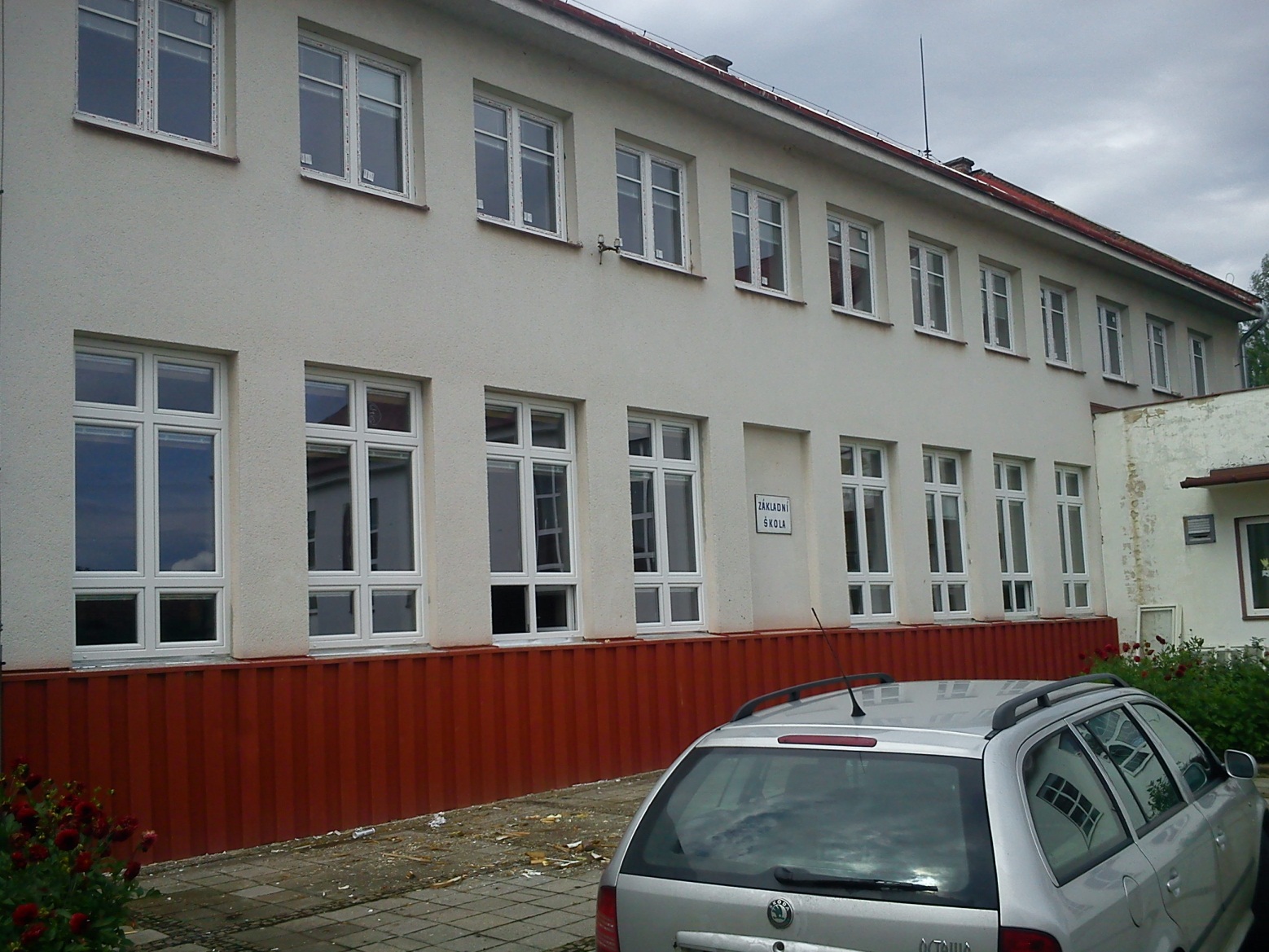 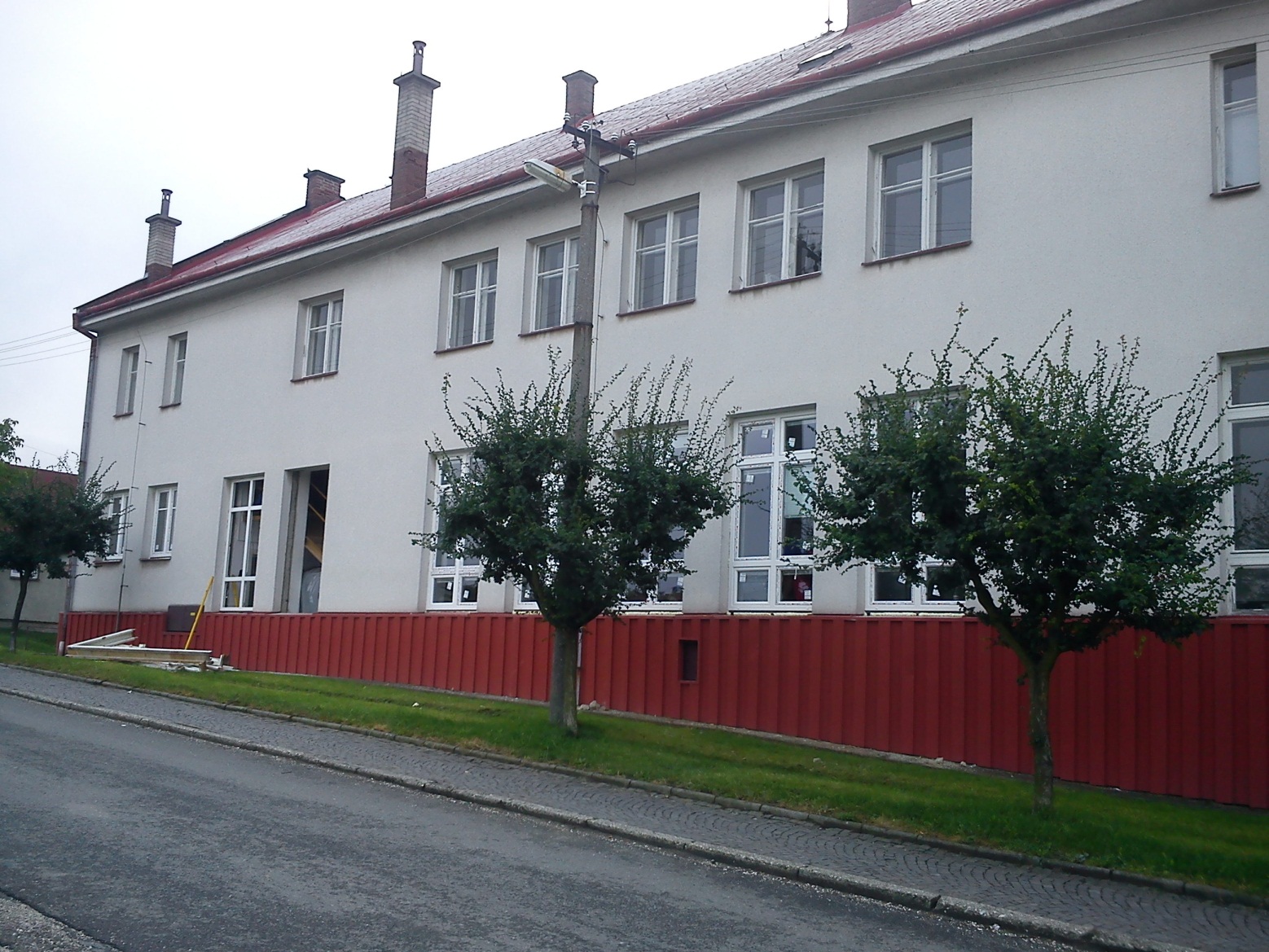 